ПРОДОЛЖАЕТСЯ НАБОР В ОБУЧАЮЩУЮ ГРУППУ ДЛЯ СТУДЕНТОВ "ШАГ НАВСТРЕЧУ ИЛИ ЗДРАВСТВУЙТЕ! Я ВАШ РЕБЕНОК!"
Программа реализована в технике арттерапии, основана на личностном развитии через самовыражение и самопознание, направлена на коррекционную работу детско-родительских отношений и может быть полезна в первую очередь студентам специалитета по девиантной психологии и педагогике,, а также студентам, бакалаврам и магистрам, обучающимся по педагогическим и психологическим направлениям.Занятия будут проводиться по мере набора группы в Психологической поликлинике, Нагибина, 13, 1 этаж
Запись по телефону 89515198278Стоимость 1 занятия – 500 р. Выдается сертификат об участии.Программу ведет Социальный педагог с многолетним стажем работы в сиротском приюте г.Таганрога, арт-терапевт, Раскита Ольга Владимировна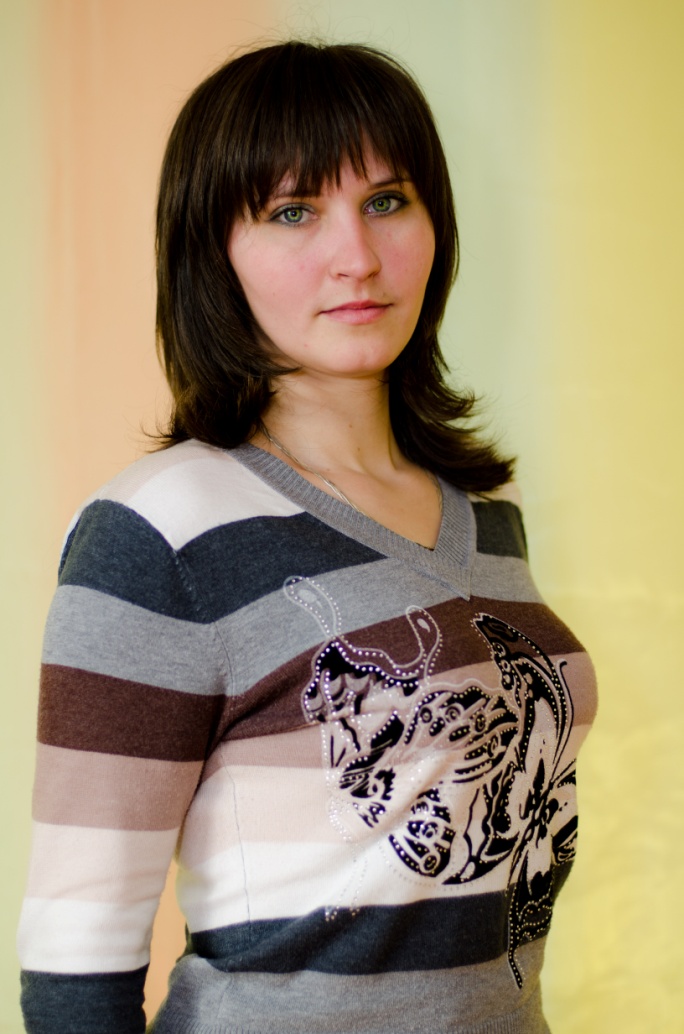 Программа рассчитана  на 10 встреч. Программа предназначена для студентов психологических факультетов Студентам  предлагается знакомство с  программой, которая называется «Шаг навстречу, или здравствуйте, я ваш ребёнок!», которая  направлена на коррекцию детско-родительских отношений.   Вместе с теоретическим материалом вам предлагаются  практические занятия, направленные на изучение целей, задач, функций, средств арттерапии, а так же  развития личности через развитие способности самовыражения и самопознания.  Введение.        В современном обществе все больше возрастает интерес к арт-терапии, она активно развивается как за рубежом, так и в нашей стране. Чаще всего арт-технологии используются в диагностике, коррекции, психотерапии, а на сегодняшний день и в образовательном процессе на разных ступенях обучения.        Арт-терапия – это направление в психологии и психотерапии, которое применяет различные виды искусства для терапии, лечения и коррекции. Это исцеление посредством любого художественного творчества. Выражение себя через искусство является безболезненным способом выражения чувств. Арт-терапия не имеет ни ограничений, ни противопоказаний, являясь безопасным методом снятия напряжения. Это естественный путь исцеления, когда негативные эмоции преобразуются в позитивные. Арт-терапевтические занятия придают сил, уверенности, могут помочь найти выход из сложной ситуации. Использование художественного творчества оказывает помощь в повышении самооценки и адекватного принятия себя в социуме. В процессе творчества на поверхность выходят многие проблемы, которые были глубоко скрыты и решаются они безболезненно.        Трудно переоценить важность применения приемов арт-терапии при коррекции неврозов и неврозоподобных состояний. Изобразительная деятельность сопровождается терапевтическими эффектами. Искусство само по себе обладает целительным действием.        В отличие от занятий изобразительным искусством, как организованной деятельности по обучению рукоделию или рисованию, при проведении арт-терапии важен творческий акт как таковой, а также особенности внутреннего мира творца, которые выявляются в результате осуществления этого акта. Поощряются выражения своих внутренних переживаний как можно более произвольно и спонтанно, совершенно не беспокоясь о художественных достоинствах своих работ.       Среди позитивных феноменов, зафиксированных как зарубежными, так и отечественными специалистами, можно выделить наиболее значимые. Использование  приемов программы  в консультировании по проблемам детско–родительских отношений позволяет специалисту: 	Сделать процесс консультирования более целостным, способствовать регулярному включению родителей в пространство совместной психологической работы и появлению позиции сотрудничества у всех участников этого процесса	Стимулировать гармонизацию взаимоотношений и развитие взаимного доверия между ребенком и родителем	Дать возможность ребенку и родителю увидеть картину мира глазами собеседника, ощутить многогранность личности друг друга	Стимулировать общение, найти отправную точку для начала общения родителя и ребенка благодаря наличию продукта художественной деятельности (рисунка, коллажа и т.д.)	Получить диагностический эффект: актуализировать проблематику в отношениях родителя и ребенка в ходе каждой встречи	Стимулировать развитие творческих способностей и воображения ребенка и родителя, побудить обоих участников к творческому самовыражению Краткое содержание программы.1 встреча	•	Теоретическая часть  (с печатным материалом)Актуализация знаний по теме «арт-терапия». Знакомство с целями и задачами программы по детско-родительским отношениям. Особенности презентации себя ребёнком и родителем. •	Практическая часть «Визитка»Презентация себя участниками группы.•	Обратная связь. Вопросы  2 встреча	•	Теоретическая часть  (с печатным материалом)Цели и задачи арттерапии в целом, и непосредственно в детско-родительских отношениях. •	Практическая часть «Посади дерево» Стимулировать общение, найти отправную точку для начала общения в группе.  Введение в совместную деятельность.•	Обратная связь. Вопросы  3 встреча	•	Теоретическая часть (с печатным материалом)Основные функции арттерапии. Особенности взаимоотношений родителя и ребёнка.•	Практическая часть «Наши интересы – мы вместе»  Особенности взаимоотношений студентов. •	Обратная связь. Вопросы  4 встреча	•	Теоретическая часть  (с печатным материалом)Основные средства арттерапии. Образ «Я» родителя и ребёнка. Самооценка ребёнка. Поло ролевая идентификация ребёнка.•	Практическая часть «Фильм, фильм, фильм!» Образ «Я» участников группы.•	Обратная связь. Вопросы  5 встреча	•	Теоретическая часть (с печатным материалом)Повседневные средства арттерапии. Выявление  ценностей взрослого и ребёнка. Определение позитивных и негативных сторон жизни семьи.•	Практическая часть «Опасное путешествие»Коллективная работа. Ценности участников группы. •	Обратная связь. Вопросы  6 встреча	•	Теоретическая часть (с печатным материалом)Дополнительные  средства арттерапии. Образ родителя в представлении ребёнка, образ ребёнка в представлении родителя. Индивидуальные особенности членов семьи.  •	Практическая часть «Необычное растение»Создание образов друг друга членами группы. На практическом примере проработка индивидуальных особенностей членов семьи.•	Обратная связь. Вопросы  7 встреча	•	Теоретическая часть (с печатным материалом) Эмоции и чувства ребёнка1.Принятие ребёнка в семье на уровне чувств. Эмоциональная сфера ребёнка.2. Степень участия родителя в жизни ребёнка. Уровень открытости в отношениях. •	Практическая часть «Мои чувства – отражение в зеркале»Язык чувств. Дифференцированость эмоций.•	Обратная связь. Вопросы  8 встреча	•	Теоретическая  часть (с печатным материалом)Диагностика в арттерапии - метод Мандала.  Сравнительная диагностика познавательной и личностной сфер родителя и ребёнка.•	Практическая  часть. «Мандалы»Диагностика познавательной и личностной сфер.•	Обратная связь. Вопросы9 встреча	•	Теоретическая  часть (с печатным материалом)Основные упражнения Атртерапии – метод изотерапия. Иерархия ценностей и мотивационная – потребностная сфера родителя и ребёнка.•	Практическая часть «Ромашка желаний»Ценностная и мотивационная – потребностная сфера. Развитие творческих способностей и воображения.•	Обратная связь. Вопросы10 встреча	•	Теоретическая  часть  Заключительная встреча. Подведение итогов. •	Практическая часть «Лепесток ромашки - коллаж»Визуализация желаний, планов на будущее.•	Обратная связь. Вопросы